CAMPEONATO AUTONOMO PESCA SUBMARINA INDIVIDUAL – 2.017P R O G R A M ASábado, 03 de Junio de 2.01708:00 horas.Lugar: Rampa Club de Remos de Pedreña (Cantabria).Reunión de los participantes y comprobación de documentación e inscripciones (se recomienda puntualidad para comenzar la prueba a las 09:00 h).Revisión de las embarcaciones.Entrega de avituallamiento y sacos de plástico para las capturas.09,00 horas Inicio de la prueba   (Cantabria).15,00 horasFin de la prueba.16,00 horasBarbacoa o Paella en la Bolera de LOREDO – RIBAMONTAN AL MAR (Cantabria).17,00   horas.Pesaje en la Bolera de LOREDO – RIBAMONTAN AL MAR (Cantabria).Nota.- Zona de aparcamiento de vehículos y embarcaciones en la Bolera de LOREDO-RIBAMONTAN AL MAR (Cantabria).Domingo, 04 de Junio de 2.01708:00 horas.Lugar: Rampa Club de Remos de Pedreña (Cantabria).Reunión de los participantes y comprobación de documentación e inscripciones (se recomienda puntualidad para comenzar la prueba a las 09:00 h).Revisión de las embarcaciones.Entrega de avituallamiento y sacos de plástico para las capturas.09,00 horas Inicio de la prueba   (Cantabria).15,00 horasFin de la prueba..16,00 horasBarbacoa o Paella en la Bolera de LOREDO – RIBAMONTAN AL MAR (Cantabria).17,00   horas.Pesaje en la Bolera de LOREDO – RIBAMONTAN AL MAR (Cantabria).UNA VEZ OBTENIDA LA CLASIFICACIÓN GENERAL DEL CAMPEONATO, SE PROCEDERA A LA ENTREGA DE TROFEOSNota.- Zona de aparcamiento de vehículos y embarcaciones en la Bolera de LOREDO-RIBAMONTAN AL MAR (Cantabria).Santander, MAYO  2.017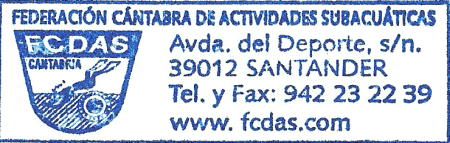 NORMAS DE COMPETICIONNORMAS DE COMPETICIONFECHA DE CELEBRACIÓN: DIAS  03  Y  04  de  JUNIO  de  2.017INSCRIPCION:GRATUITA. La inscripción de formalizara en:E-Mail de la Federación :  fcdas@fcdas.comFINALIZA  EL PLAZO A LAS 20,00 DEL DIA 01 DE JUNIO  DE 2.017REGLAMENTO:EL REGLAMENTO DE ESTA PRUEBA ESTA PUBLICADO EN LA PAGINA WEB DE LA FEDERACIÓN.DOCUMENTACION:ES NECESARIO LLEVAR TODA LA DOCUMENTACION,  TANTO DEL BARCO,  COMO DE LOS PARTICIPANTES.LUGAR Y HORA DE SALIDA:Se detalla en Programa adjunto.ZONAS  DE COMPETICIÓN:El día 03 de JUNIO de 2.0176 Desde Cabo de Lata, hasta Punta de Somocuevas (Cantabria).ZONAS  DE COMPETICIÓN:El día 04 de JUNIO de 2.017Desde Punta de Langres, hasta Cabo Quejo (Cantabria).PIEZAS VALIDAS PARA ESTE CAMPEONATO:LAS REFLEJADAS EN EL REGLAMENTO GENERAL DE PESCA SUBMARINA 2017 (Se encuentra en la pagina Web)NOTA.-  El resto de normas están contempladas en el Reglamento General de Pesca Submarina.-NOTA.-  El resto de normas están contempladas en el Reglamento General de Pesca Submarina.-